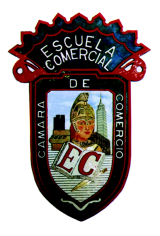 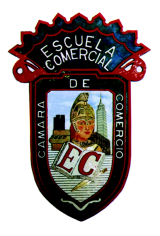 Grupo: 83A	- CLASE Y TAREAOBJETIVO: El alumno revisará utilizando medios electrónicos , las diferentes etapas en la historia de los centros de cómputo así como elaborará un medio de aprendizaje que presente tal desarrollo.INSTRUCCIONES: Basado en los contenidos teóricos del tema, el profesor analizará con el grupo los temas y desarrollos principales, destacando las consecuencias positivas y negativas de cada uno.CONTENIDO TEORICO: DEFINICIÓNUn centro de cómputo es una sala dedicada al equipo destinado al procesamiento de datos. La misma suele estar acondicionada para este tipo de circunstancia, debiendo contar con una determinada temperatura, medidas de seguridad y , el hardware para su función principal. Por ejemplo, en una dependencia los datos de una organización son ingresados, procesados y devueltos a los usuarios, circunstancia que da cuenta de su importancia: todo el sistema informático de dicha organización recae en el buen funcionamiento de esta unidad. Es por ello que el personal dedicado a esta área debe estar ampliamente cualificado, dado que debe resolver problemas que pueden afectar toda la producción de una empresa.CENTROS DE CÓMPUTO - ANTECEDENTESHistoria de los centros de cómputo. México entró en la época de la computación electrónica en el momento en que Estados Unidos y otros países desarrollados encontraron la forma fácil de hacer negocio dentro del entorno del procesamiento electrónico de datos en los países tecnológicamente atrasados. Se obtuvo la tecnología de “fácil” aplicación.Sin personas que estuvieran preparadas para recibirla, entenderla y explotarla metódicamente.Se obtuvo con plena falta de experiencia, dicho de otra manera.Se tomó lo importado como una verdad, única y absoluta, mientras los países exportadores de esta tecnología seguían trabajando y desarrollando conceptos y técnicas más avanzadas.A inicios de los años setenta, en Estados Unidos se duplicó el personal de informática, en Japón se quintuplicó. En México solo aumentó un 60% el cual no fue suficiente para alcanzar el ritmo de crecimiento del número de instalaciones.Además, en ese entonces la tendencia era aumentar el tamaño y la capacidad de las computadoras, pero no se aumentó el número de técnicos especializados.No se tuvo la capacidad para absorber nuevos conceptos, aplicaciones, sistemas avanzados ni nuevos lenguajes de programación, y por lo tanto el desarrollo informático volvió a estancarse por años.Por eso formamos vicios, ya que sin contar con buenas directrices, se improvisaba y se tomaba como procedimiento único y verdadero.Al inicio de la década de los setenta empezaron a surgir algunos profesionales en informática.Para entonces comenzaba a percibirse la diferencia entre un improvisado y un profesional.Se comenzaba a entender que cuando se contrataba a un profesional se tenía la garantía de su labor.Los centros de cómputo en los 90´s Las posibilidades de técnicas modernas de comunicación vía telefónica, microondas y satélite hicieron que se inventaran nuevas técnicas en el manejo de datos (bases de datos, teleproceso, sistemas operativos, software).Estas técnicas hicieron que las posibilidades de servicio en línea (tiempo real) fueran requeridas por grandes instituciones (bancos, dependencias gubernamentales, empresas privadas) como estrategia de competencia para ofrecer un mejor servicio a sus clientes. Primer Rezago. Administración de los Centros de ComputoEn la década de los sesentas, en México eran muy pocas las empresas que tenían una macromputadora para el proceso de sus datos.Con esto surgieron los primeros centros de cómputo y estos se convirtieron rápidamente en el termómetro (aparente) del nivel de automatización de una organización.A mediados de los setentas, con la aparición en esa década de las modernas y potentes computadoras de la tercera generación, se habló de la necesidad de una nueva actividad: la administración de los centro de cómputo . Se diseñaron cursos para la administración de los archivos, técnicas de seguridad de instalaciones físicas, resguardo y recuperación de archivos, recuperación en casos de desastres, etc.Generando una nueva tendencia enfocada a la administración de centros de cómputo Segundo Rezago: Administración del Área de InformáticaCon la puesta en marcha de las bases de datos, teleprocesos, lenguajes de programación de cuarta generación y las supercomputadoras, surgen los llamados sistemas integrales cuyas posibilidades de acceso y proceso de datos superan por mucho lo imaginable dentro del concepto de un centro de cómputo.Ahora a los operadores de computadoras quedaron relegados a segundo termino.Dentro del esquema informático, ahora se les considera de bajo nivel.Con la aparición de técnicas modernas de programación, bases de datos, sistemas operativos, análisis y diseño de sistemas, teleproceso, comunicaciones y otros, surgen nuevas especialidades: analistas de sistemas, administradores de bases de datos, directores de proyectos, etc. Tendencias de los centros de cómputoLa inversión en equipos de cómputo, software y servicios; demandan sacar el mayor beneficio a fin de hacer rentable la infraestructura.Los administradores de la TI requieren conocer todos los aspectos del entorno técnico administrativo de los centros de cómputo, mantener actualizados sus conocimientos en los nuevos desarrollos tecnológicos disponibles en el mercado, así como adquirir una visión de la tendencia al futuro de dichos centros.Ya no se habla como antes del centro de cómputo, ahora se refieren al área de informática, y para destacarla, a ésta se le ubica generalmente a nivel de dirección dentro de la organización.Los conceptos tradicionales de negocios empiezan a desaparecer para dar lugar a modernos mecanismos comerciales y de servicio en cualquier rama.El INTERNET ya no se está utilizando sólo para el intercambio de información, sino también como un mecanismo para transacciones comerciales y de servicio.Por otro lado, el dinero como tal tiende a desaparecer para dar paso a la “tarjeta inteligente”, y lo único que fluirá será sólo información. ¿En qué difiere la nueva arquitectura de los CC con la que había en el pasado?En la anterior arquitectura, las macro y las minicomputadoras eran del mismo fabricante y eran responsables de la mayor parte del procesamiento de información de la empresa.Las microcomputadoras y las estaciones de trabajo eran utilizadas por usuarios independientes o estaban enlazadas en pequeñas redes locales. Nuevas aplicaciones La nueva arquitectura ahora utiliza una plataforma de hardware que consiste en estaciones de trabajo, microcomputadoras, minicomputadoras y macrocomputadoras vendidas por distintos proveedores de hardware.Las estaciones de trabajo y las microcomputadoras dominan el procesamiento de información.La función de las macro y minicomputadoras ha disminuido. Las bases de datos grandes y complejas que requieren de almacenamiento centralizado se encuentran en las estaciones de trabajo.Los recursos de información considerados como la suma del software de hardware están mucho más controladas desde estaciones de trabajo.El sistema es una red (de hecho, está compuesto de redes múltiples).Una red troncal de alta capacidad conecta muchas redes de áreas locales y dispositivos.TAREA:  Investigar en Internet o en otros medios, la biografía de 10 personajes relacionados con la evolución y desarrollo de la informática.TEMA:  _ANTECEDENTES DE LOS CCSubtema: Evolución de los CCClases:  5          Fecha:  De 6 al 9 Feb  2018